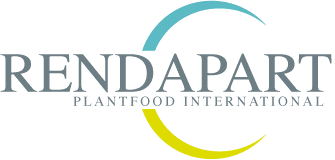 Rendapart is a company located in Aalst Belgium specialized in the production and packing of organic and organo-mineral fertilizers. It is a financially strong and prospering family-owned company with a long tradition, introducing new production techniques and performing product innovation on a continuous base. The well-known brand VIANO offers a complete range of garden products, fertilizers (single and composed), soil enhancers, potting soil, groundcovers etc. Actualy Rendapart is looking for :Operator ProductionFunction:As operator you are responsible for:Reception and intake of raw materials verifying quantity,quality and conformity Production supervision in a fully integrated and automated production process consisting of several production steps in order to obtain a product according to the qualitative, quantitative specifications, respecting the foreseen production planSetting of machines according to the production processEquipment control and progress monitoring of the production processEquipment changeover Technical controls on the installation and warning maintenance when necessaryDaily maintenance activitiesProfile:You have a forklift driving license or are prepared to pass itYou speak, read, EnglishYou have first job experience or an extended production scholarshipYou are prepared to work in 3 shiftsYou see yourself:Quality oriented:
Qualitative and correct processes / products / drive to 'continuous improvement'.Working according to Procedures - and being process oriented:
Operate according to existing procedures and agreements , optimize process flowsFlexible:
Adaptation to changing circumstances. Adapt own performance/ skills / way of operating / behavior in order to cope with changing environment and expectationsAssisting/Facilitating:
Effort, provide (technical) assistance and means in order to achieve targets and take care of others Progression in reflecting experience and maturity.Execution of technical – administrative – care taking and operational tasks Offer: Rendapart offers a challenging job, with a lot of variation in an interesting and dynamic environment, with the necessary on the job trainingInterested? If you are interested in this unique job opportunity, please send your cv and motivation letter to Frans Krauch, hello@viano.be , Rendapart NV, Wijngaardveld 36, B-9300 Aalst, Belgium.